Western Australia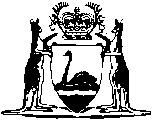 Animal Welfare Act 2002Animal Welfare (Scientific Purposes) Regulations 2003Western AustraliaAnimal Welfare (Scientific Purposes) Regulations 2003ContentsPart 1 — Preliminary1.	Citation	12.	“Scientific use code” prescribed (s. 5)	13.	Activities constituting “scientific purposes” prescribed (s. 5)	1Part 2 — Licensing the use or supply of animals for scientific purposes4.	Application for licence (s. 8)	25.	Prescribed matters to be considered by the Minister (s. 9)	26.	Licence conditions (s. 11)	2Part 3 — Miscellaneous7.	Forms	48.	Fees	4Schedule 1 — FormsSchedule 2 — FeesNotes	Compilation table	12Western AustraliaAnimal Welfare Act 2002Animal Welfare (Scientific Purposes) Regulations 2003Part 1 — Preliminary1.	Citation		These regulations may be cited as the Animal Welfare (Scientific Purposes) Regulations 2003.2.	“Scientific use code” prescribed (s. 5)		The latest edition of the “Australian code of practice for the care and use of animals for scientific purposes” (including any amendments) published from time to time by, or on behalf of, the National Health and Medical Research Council is prescribed as the “scientific use code” for the purposes of that definition in section 5(1) of the Act.3.	Activities constituting “scientific purposes” prescribed (s. 5)		The use of an animal to demonstrate a product or a technique is a prescribed activity for the purposes of paragraph (d) of the definition of “scientific purposes” in section 5(1) of the Act.Part 2 — Licensing the use or supply of animals for scientific purposes4.	Application for licence (s. 8)	(1)	An application for the issue or renewal of a licence is to be —	(a)	made in writing using Form 1;	(b)	made by the person or scientific establishment responsible; and	(c)	lodged with the Department.	(2)	An application for the issue or renewal of a licence is to be accompanied by —	(a)	any further information (if any) required to complete Form 1; and	(b)	the prescribed fee set out in Schedule 2 for the number of years that the licence is to be issued or renewed.5.	Prescribed matters to be considered by the Minister (s. 9)		When considering an application for the issue or renewal of a licence, in addition to the matters set out in the Act, the Minister is to have regard to the following matters, prescribed for the purposes of section 9(2)(e) of the Act — 	(a)	the information supplied on the application form;	(b)	the applicant’s access to an animal ethics committee that complies with the scientific use code.6.	Licence conditions (s. 11)		In addition to the conditions set out in the Act, a licence to use animals for scientific purposes is subject to the following conditions —	(a)	the licensee is to provide the chief executive officer of the Department with an annual statement from the relevant animal ethics committee indicating compliance with the scientific use code for that year;	(b)	the licensee is to provide the chief executive officer of the Department with such relevant details in relation to the licence (including details of the animals used or supplied), as are requested by the chief executive officer of the Department from time to time;	(c)	the licensee is to comply with such other conditions imposed by the Minister as are set out in, or provided to the licensee with, the licence.Part 3 — Miscellaneous7.	Forms	(1)	The forms in Schedule 1 are prescribed in relation to the matters specified in the forms.	(2)	Subject to section 74 of the Interpretation Act 1984, if a form is prescribed in relation to a matter, the matter is to be done, effected or set out in that form.8.	Fees		The fees set out in Schedule 2 are payable in respect of the matters set out in that Schedule.Schedule 1 — FormsForm 1[r. 4, 7]Animal Welfare Act 2002Application for licence to use/supply animals for scientific purposes[Note: the penalty for giving information in this application that is known to be false or misleading in a material particular is $20 000 and imprisonment for 1 year (s. 76(a) of the Animal Welfare Act 2002).]Form 2[r. 7]Animal Welfare Act 2002Licence to use animals for scientific purposesForm 3[r. 7]Animal Welfare Act 2002Licence to supply animals for scientific purposesSchedule 2 — Fees[r. 4(2)(b), 8]Notes1	This is a compilation of the Animal Welfare (Scientific Purposes) Regulations 2003.  The following table contains information about those regulations.Compilation tablePerson or Scientific Establishment(Applicant)Person or Scientific Establishment(Applicant)Name:	..............................................................................................Name:	..............................................................................................Name:	..............................................................................................Person or Scientific Establishment(Applicant)Person or Scientific Establishment(Applicant)Address:	...........................................................................................	...........................................................................................	...........................................................................................	...........................................................................................Address:	...........................................................................................	...........................................................................................	...........................................................................................	...........................................................................................Address:	...........................................................................................	...........................................................................................	...........................................................................................	...........................................................................................Type of licence that is requiredType of licence that is required	Licence to use animals for scientific purposes	Licence to use animals for scientific purposes	Licence to use animals for scientific purposesType of licence that is requiredType of licence that is required	Issue	Renewal	RenewalType of licence that is requiredType of licence that is required	Licence to supply animals for scientific purposes	Licence to supply animals for scientific purposes	Licence to supply animals for scientific purposesType of licence that is requiredType of licence that is required	Issue	Renewal	RenewalIf applying for a USE licence, indicate the PRIMARY activity for which the animals are to be usedIf applying for a USE licence, indicate the PRIMARY activity for which the animals are to be used	Medical Research	Agricultural Research	Teaching	Other (please specify)	Medical Research	Agricultural Research	Teaching	Other (please specify)	Academic Research	Field Trials	Veterinary Research          (including Wildlife)If applying for a USE licence, indicate the PRIMARY activity for which the animals are to be usedIf applying for a USE licence, indicate the PRIMARY activity for which the animals are to be usedPlace(s) where animals are to be located under this licencePlace(s) where animals are to be located under this licence....................................................................................................................................................................................................................................................................................................................................................................................................................................................................................................................................................................................................................................................................................................................................................................................................................................................................................................................................................................................................................................................................................................................................................................................................................................................................................................................................................................................................................................................................................................................................................................................................................................................................................Animal ethics committee(for USE licence only)The applicant has —	established its own committee; or	arranged for the committee of 	............................................................................................	to act as its committee.The applicant has —	established its own committee; or	arranged for the committee of 	............................................................................................	to act as its committee.The applicant has —	established its own committee; or	arranged for the committee of 	............................................................................................	to act as its committee.The applicant has —	established its own committee; or	arranged for the committee of 	............................................................................................	to act as its committee.The applicant has —	established its own committee; or	arranged for the committee of 	............................................................................................	to act as its committee.The applicant has —	established its own committee; or	arranged for the committee of 	............................................................................................	to act as its committee.The applicant has —	established its own committee; or	arranged for the committee of 	............................................................................................	to act as its committee.The applicant has —	established its own committee; or	arranged for the committee of 	............................................................................................	to act as its committee.The applicant has —	established its own committee; or	arranged for the committee of 	............................................................................................	to act as its committee.The applicant has —	established its own committee; or	arranged for the committee of 	............................................................................................	to act as its committee.Experience and competence of applicant and staff(Complete for a Use or a Supply licence )The applicant and the applicant’s staff are experienced and competent in caring for and handling animals of the kind to be used or supplied.(Complete for a Use licence only)The applicant and the applicant’s staff are experienced and competent in using animals for scientific purposes.The following details are in support of the above statement(s):....................................................................................................................................................................................................................................................................................................................................................................................................................................................................................................................................................................................................................................................................................................................................................................................................................................................................................................................................................................................................................................................................................................................................................................................................................................................................................................................................................................................Prior offences and related mattersHas the applicant or (to the best of the applicant’s knowledge) have any of its staff or students been convicted of an offence under this Act (or the Prevention of Cruelty to Animals Act 1920) or any equivalent legislation in another Australian jurisdiction, in the previous 3 years?  No	  Yes. Give details:..............................................................................................................................................................................................................................Has the applicant —	ever had a licence under this Act or the Prevention of Cruelty to Animals Act 1920 or under any equivalent legislation in another Australian jurisdiction, suspended or revoked?or 	been disqualified from holding such a licence?  No	  Yes.  Give details:..............................................................................................................................................................................................................................Signature of applicant or authorised person.........................................................................   ..................................	(signature)			(date)Signature of applicant or authorised personName (please print):Contact DetailsPostal Address:	..................................................................................Business Phone:	..................................................................................Business Fax:	..................................................................................Mobile Phone:	..................................................................................Email:	..................................................................................Duration of licenceLicence No:	.....................................................................................Duration of licenceIssued for the period:	....................................................................Scientific EstablishmentName:	...........................................................................................Scientific EstablishmentAddress:	........................................................................................	........................................................................................Scientific EstablishmentContact person:	.............................................................................Animals may be used for scientific purposesThis licence permits the named scientific establishment, its staff and students, to use animals for scientific purposes in accordance with the scientific use code for the period of the licence.ConditionsThe use of animals for scientific purposes under this licence is subject to the licence conditions imposed by the Act and regulations, and to the following additional conditions:The licensee must maintain a register of all approved projects and be able to identify current projects.The licensee must establish and maintain a method of ensuring any person who is to be involved in the conduct of an approved project under the licence has the appropriate veterinary skills for that project.This licence may be suspended or revoked for reasons set out in the Animal Welfare Act 2002, section 17.________________________________________________Minister for Local Government and Regional Development________________________________________________Minister for Local Government and Regional DevelopmentDuration of licenceLicence No:	.....................................................................................Duration of licenceIssued for the period:	.......................................................................SupplierName:	..............................................................................................SupplierAddress:	...........................................................................................	...........................................................................................SupplierContact person: ..................................................................................Animals may be supplied for scientific purposesThis licence permits the scientific establishment and its staff to supply animals for scientific purposes in accordance with the scientific use code.Place(s) covered by this licenceThis licence permits the supply of animals from the following places and facilities:................................................................................................................................................................................................................................................................................................................................................................................................................................................ConditionsThe supply of animals for scientific purposes under this licence is subject to the licence conditions imposed by the Act, and to the following additional conditions:................................................................................................................................................................................................................................................................................................................................................................................................................................................This licence may be suspended or revoked for reasons set out in the Animal Welfare Act 2002, section 17.________________________________________________Minister for Local Government and Regional Development________________________________________________Minister for Local Government and Regional DevelopmentSectionItemFee8(1)Application for issue or renewal of licence — 1 year$1002 years$2003 years$300CitationGazettalCommencementAnimal Welfare (Scientific Purposes) Regulations 2003 21 Mar 2003 p. 893-90721 Mar 2003